Дефектная ведомость по объекту:  Капитальный ремонт помещения цокольного этажа Обмерочный план. Розовым показаны сантехприборы.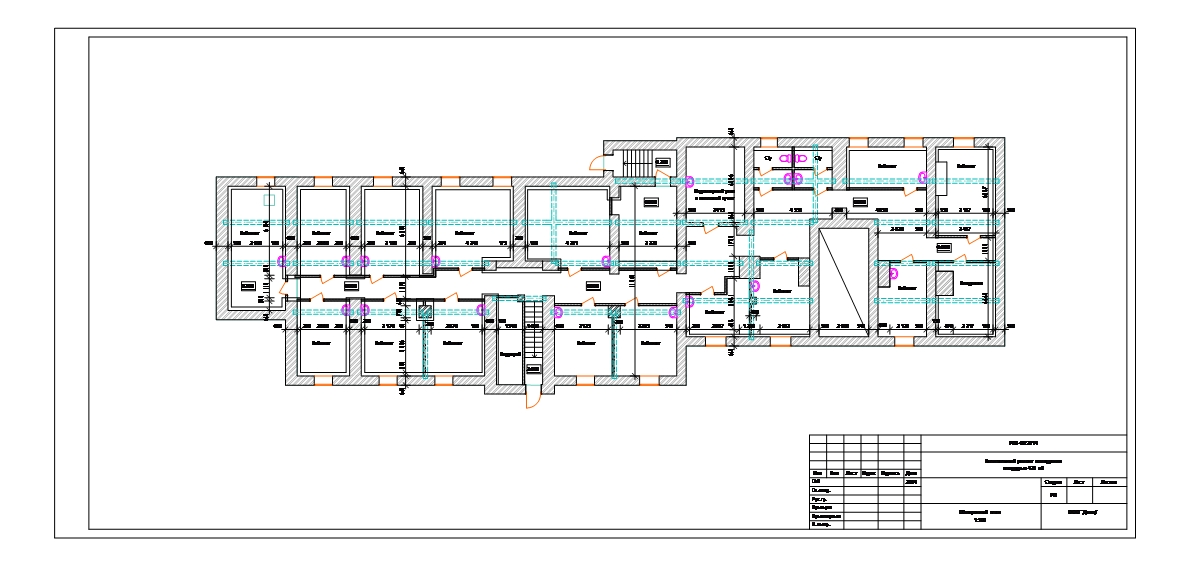 № Наименования работЕд.
 изм.Кол-воКол-во1. Демонтажные работы1Демонтаж кирпичных перегородокм²1181182Демонтаж Ж/Б перемычекшт18183Снятие линолеума с полам²3403404Демонтаж кафелям²43435Разборка бетоных половм²3403406Выемка грунта на глубину до 20 смм370707очистка помещения от стоительного мусоратн4004008погрузка мусора в машинутн4004009вывоз мусорарейс2002002. Полы1Устройство щебеночного основания полам334342Устройство мелкощитовой опалубкип/м1231233Устройство бетонной подготовки пола с армированиемм23403404Устройство стяжки под керамогранитм23403403. Системы отопления, водоснабжения (ХВС, ГВС) и канализации1Монтажные работы2Монтажные разработки3Пробивка отверстий 24шт.24244Демонтаж стальных труб Г,ХВС (336м)3363365Демонтаж чугунных труб канализации (100м)1001006Транспортные расходы, доставка оборудованиярейс16164. Внутренняя отделка1Устройство металлокаркаса перегородокм21181182Устройство звукоизоляциим21181183Зашивка каркаса листами ГКЛ с 2-х сторонм22362364Облицовка стен ГКЛ с устройством металлокаркасам27337335Праймеровка стен за 2 разам29699696Подготовка стен под окраскум29699697Окраска стен за 2 разам29699698Установка дверных коробокшт22229Устройство потолков типа "Армстронг"м229229210Устройство натяжных потолковм2484811Установка обналичкикомп222212Устройство полов из керамогранитам234034013Установка плинтусовп/м56356314Облицовка стен керамической плиткойм210410415Устройство откосов из ГКЛп/м18418416Установка декоративных уголков на откосып/м18418417Сверление отверстий в кирпичной стенешт181818Сверление отверстий в ГКЛшт12012019Устроство сантехкоробовм28,68,65. Электромонтажные работы1Установка электрощитовшт442Сборка щитов до24 модулейшт443Устройство отверстий в кирпичной стенешт26264Установка подрозетниковшт1061065Монтаж выключателей и розетокшт1061066Прокладка гофрып/м256025607Затягивание провода в гофруп/м256025608Установка распредкоробокшт74749Распайка распредкоробокшт747410Установка светильников люминисцентныхшт76766. Двери (металлические)1Монтаж двери (включая материал)шт112Монтаж двери противопожарной (включая материал)шт117. Вспомогательные работы1Перенос материаловтн1241242Разгрузка материаловтн1241243Приготовление бетона и раствора вручнуюм370704Укрытие окон, дверей  пленкойм2200200Перечень материалов  по разделу 3Перечень материалов  по разделу 3Перечень материалов  по разделу 3Перечень материалов  по разделу 3Перечень материалов  по разделу 3№ НаименованиеЕд.
 изм.Кол-воКол-во1Счетчик ГВС 1/2"шт.222Труба PPR 40 PN25 армированнаям.п.32323Труба PPR 40 PN20м.п.32324Труба PPR 32 PN25 армированнаям.п.20205Труба PPR 32 PN20м.п.20206Труба PPR 25 PN25 армированнаям.п.54547Труба PPR 25 PN20м.п.54548Труба PPR 20 PN25 армированнаям.п.86869Труба PPR 20 PN20м.п.868610Обратный клапан ВР-ВР 1/2"шт.2211Кран шаровой PPR 25 для гвсшт.8812Кран шаровой PPR 25 для хвс (до 60гр)шт.8813Кран шаровой ВР-ВР 1/2"(бабочка)шт.222214Кран шаровой ВР-ВР 1/2"шт.4415Кран шаровой PPR 32 для гвсшт.1116Кран шаровой PPR 32 для хвс (до 60гр)шт.1117Кран шаровой PPR 40 для гвсшт.1118Кран шаровой PPR 40 для хвс (до 60гр)шт.1119Тройник переходной PPR 40х25х40шт.8820Тройник переходной PPR 25х20х25шт.151521Тройник переходной PPR 40х32х40шт.2222Муфта  переходная PPR 40-32шт.2223Муфта  переходная PPR 25-20шт.2224Муфта PPR 40шт.202025Муфта PPR 32шт.101026Муфта PPR 25шт.202027Муфта PPR 20шт.202028Угольник PPR 40х90 градусовшт.141429Угольник PPR 32х90 градусовшт.242430Угольник PPR 25х90 градусовшт.151531Угольник PPR 20х90 градусовшт.606032Тройник PPR25шт.121233Тройник PPR20шт.262634Грязевик 1/2"шт.2235Угольник PPR 25х45 градусовшт.101036Угольник PPR 20х45 градусовшт.101037Муфта комб. разьемная ВР 32х1"шт.4438Муфта комб. разьемная ВР 25х3/4"шт.8839Муфта комб. разьемная ВР 40х1 1/4"шт.4440Муфта комб. НР 25х1/2"шт.8841Муфта комб. ВР 20х1/2"шт.222242Фиттинг метапол НР 26х3/4"шт.8843Ниппель 1/2"шт.6644Заглушка 1/2" НРшт.222245Труба раструбная PPH 110 м.п.343446Труба раструбная PPH 50 м.п.787847Отвод PPH 50x45град.шт.272748Отвод PPH 50x90град.шт.8849Тройник РРН 50х50*45градшт.161650Тройник РРН 50х50*90градшт.6651Крестовина РРН 110х50х50*90градшт.1152Шланг напорный гофрированный Ф32м.п.202053Манжет резиновый Ф32-50шт.2254Насос дренажныйшт.1155Насос санитарный SFAшт.1156Силикон белый 280млшт.1157Нить Tangit 160mшт.1158Крепеж PPR 20шт.707059Хомут с шурупом Ф50шт.808060Хомут с шурупом Ф110шт.252561Хомут Ф32шт.6662Круг отрезной d150шт.1515Перечень материалов по разделам 2, 4Перечень материалов по разделам 2, 4Перечень материалов по разделам 2, 4Перечень материалов по разделам 2, 4Перечень материалов по разделам 2, 4№ НаименованиеЕд.
 изм.Ед.
 изм.Кол-во1Двериштшт222Коробка дверная штшт223Навесы дверныештшт444Наличникштшт445Ручки дверныештшт226Потолок "Армстронг"м2м22927Металлопрофильштшт22008Ротбандмешмеш509Р-праймербанбан2010Паутинкам2м210011Шпаклевка Террако Н.С.ведвед9012Плинтус с комплектующимиштшт56313Щебеньм3м34914Песокм3м32215Цементмешмеш9016Сетка армировочнаям2м235017ПСБСлистлист11818Краска в/эмульсионнаягалгал8019Керамогранитм2м235020Клей К-11мешмеш24521Пиломатериалм3м3122ГКЛ-ламинированныйлистлист1723Уголок декоративныйштшт3524Клей Хомаколбанбан125Пена монтажнаябалбал3026Молдинг пластиковыйштшт3527Затирка для кафеляпачпач1228Расходные и крепежные материалыПеречень материалов по разделу 5Перечень материалов по разделу 5Перечень материалов по разделу 5Перечень материалов по разделу 5Перечень материалов по разделу 5№ НаименованиеЕд.
 изм.Ед.
 изм.Кол-во1Выключательштшт262Гофра-трубамм25603Зажимштшт274Изоленташтшт205Кабель ВВГ 3*1,5мм10506Кабель ВВГ  3*2,5мм15107Кабель ВВГ 3*6мм108Коробка распаячнаяштшт749Подрозетник под г/кштшт10610Розеткаштшт8011Светильник люминисцентный с лампамиштшт7612Автомат 100Аштшт113Автомат 63Аштшт414Автомат ЭКФ ВА 47-100 4л 100А Сштшт115Автомат ВА 101 1р 25Аштшт4816Колпачек Е3штшт40017Хомут 4*150мм нейлоновыйупакупак818Шинка гребенчатая 80Аштшт419Щит ЩРВ-13 модулейштшт420Щит ЩРВ-РZ 6 модулейштшт121ГКЛ 1200*2500*9,5ммштшт363№ Наименования работЕд.
 изм.Ед.
 изм.Кол-во1. Демонтажные работы1Устройство мелкощитовой опалубкип/мп/м1612Пробивка штробм²м²483Устройство бетонной подготовки с армированиемм²м²484Обработка поверхности гидроизоляционными материаламим²м²485Перенос материаловтнтн1246Разгрузка материаловтнтн1247Приготовление бетона и раствора вручнуюм3м370Перечень материалов Перечень материалов Перечень материалов Перечень материалов Перечень материалов № НаименованиеЕд.
 изм.Кол-воКол-во1Щебеньм3332Песокм3223Цементмеш20204Пиломатериалм3115Гидротексмеш1010